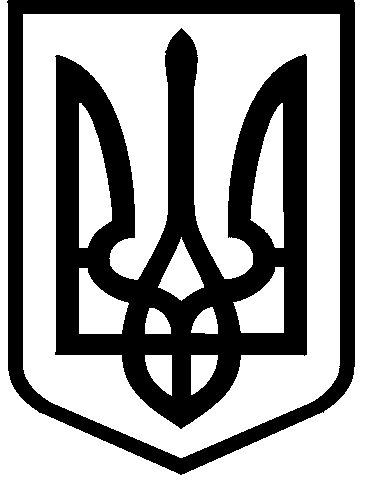 КИЇВСЬКА МІСЬКА РАДАVIII СКЛИКАННЯПОСТІЙНА КОМІСІЯ З ПИТАНЬ ЕКОЛОГІЧНОЇ ПОЛІТИКИ. Київ, вул. Хрещатик, 36  к.1005/1                         	тел.:(044)202-70-76, тел./факс:(044)202-72-31 Проектм. Київ,вул. Хрещатик, 36, 5-й поверх, каб. 51413.12.2018 (середа) о 9.00Порядок деннийзасідання постійної комісії Київської міської ради з питань екологічної політикиПро розгляд проекту рішення Київської міської ради «Про затвердження Комплексної міської цільової програми екологічного благополуччя міста Києва на 2019-2021 роки» (доручення заступника міського голови – секретаря Київської міської ради від 11.12.2018 №08/231-4287/ПР).Доповідачі: заступник голови Київської міської державної адміністрації – Пантелеєв Петро Олександрович;Начальник Управління екології та природних ресурсів виконавчого органу Київської міської ради (Київської міської державної адміністрації) – Мальований Андрій Миколайович.Про розгляд правового висновку від 28.11.2018 №08/230-2310 до проекту рішення Київської міської ради «Про деякі питання утримання зелених насаджень у місті Києві» (доручення заступника міського голови – секретаря Київської міської ради від 29.10.2018 №08/231-3806/ПР).Доповідачі: Депутат Київської міської ради – Гусовський Сергій Михайлович;Депутат Київської міської ради – Яловий Костянтин Володимирович;В.о. генерального директора КО «Київзеленбуд» – Бєлоусова Наталія Миколаївна.Голова постійної комісії						Костянтин Яловий